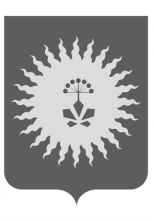 АДМИНИСТРАЦИЯ АНУЧИНСКОГО МУНИЦИПАЛЬНОГО ОКРУГАПРИМОРСКОГО КРАЯР А С П О Р Я Ж Е Н И Е__________________                         Анучино                                     № ______Об утверждении Доклада об обобщении правоприменительной практики осуществления муниципального земельного контроля муниципального контроля на автомобильном транспорте, городском наземном электрическом транспорте и в дорожном хозяйстве на территории Анучинского муниципального округа за 2022 годВ соответствии с Федеральным законом от 06.10.2003г. №131-ФЗ «Об общих принципах организации местного самоуправления в Российской Федерации», Федеральным законом от 31.07.2020г. №248-ФЗ «О государственном контроле (надзоре) и муниципальном контроле в Российской Федерации», Решением Думы Анучинского муниципального округа от 27.10.2021г. №247-НПА «Об утверждении Положения «О муниципальном контроле на автомобильном транспорте, городском наземном электрическом транспорте и в дорожном хозяйстве на территории Анучинского муниципального округа», Уставом Анучинского муниципального округа Приморского края,1. Утвердить Доклад об обобщении правоприменительной практики осуществления муниципального контроля на автомобильном транспорте, городском наземном электрическом транспорте и в дорожном хозяйстве на территории Анучинского муниципального округа за 2022 год (прилагается).2. Общему отделу администрации Анучинского муниципального округа Приморского края (Бурдейной С.В.) разместить настоящее распоряжение в средствах массовой информации и на официальном сайте администрации Анучинского муниципального округа Приморского края, в специальном разделе, посвященном контрольной деятельности, в информационно-телекоммуникационной сети Интернет.3. Контроль за исполнением настоящего распоряжения оставляю за собой.Глава Анучинского муниципального округа                                                          С.А. ПонуровскийУТВЕРЖДЕНРаспоряжением администрации Анучинского муниципального округа Приморского края                                                                                                _____________________________    Доклад об обобщении правоприменительной практики осуществления муниципального земельного контроля муниципального контроля на автомобильном транспорте, городском наземном электрическом транспорте и в дорожном хозяйстве на территории Анучинского муниципального округа за 2022 годОбобщение правоприменительной практики осуществления муниципального контроля на автомобильном транспорте, городском наземном электрическом транспорте и в дорожном хозяйстве на территории Анучинского муниципального округа (далее - муниципальный транспортный контроль) за 2022 год подготовлено в соответствии со статьей 47 Федерального закона от 31.07.2020г. №248-ФЗ «О государственном контроле (надзоре) и муниципальном контроле в Российской Федерации» (далее - Федеральный закон №248-ФЗ). Анализ правоприменительной практики осуществления муниципального транспортного контроля подготовлен для решения следующих задач: обеспечение единообразных подходов к применению администрацией Анучинского муниципального округа (далее - Администрация) и её должностными лицами обязательных требований, законодательства Российской Федерации о муниципальном контроле; выявление типичных нарушений обязательных требований, причин, факторов и условий, способствующих возникновению указанных нарушений; анализ случаев причинения вреда (ущерба) охраняемым законом ценностям, выявление источников и факторов риска причинения вреда (ущерба); подготовка предложений об актуализации обязательных требований; подготовка предложений о внесении изменений в законодательство Российской Федерации о муниципальном контроле. Муниципальный транспортный контроль осуществляется Администрацией (далее - контрольный орган) непосредственно главным специалистом отдела финансового контроля Администрации.Муниципальный транспортный контроль проводится в соответствии с: Федеральным законом от 08.11.2007г. №259-ФЗ «Устав автомобильного транспорта и городского наземного электрического транспорта», Федеральным законом от 08.11.2007г. №257-ФЗ «Об автомобильных дорогах и  дорожной деятельности в Российской Федерации и о внесении изменений в отдельные законодательные акты Российской Федерации»; Кодексом Российской Федерации об административных правонарушениях; Федеральным законом от 06.10.2003г. №131-ФЗ «Об общих принципах организации местного самоуправления в Российской Федерации»; Федеральным законом от 26.12.2008г. №294-ФЗ «О защите прав юридических лиц и индивидуальных предпринимателей при осуществлении государственного контроля (надзора) и муниципального контроля»; Федеральным законом от 31.07.2020г. №248-ФЗ; Федеральным законом от 11.06.2021г. №170-ФЗ «О внесении изменений в отдельные законодательные акты Российской Федерации в связи с принятием Федерального закона «О государственном контроле (надзоре) и муниципальном контроле в Российской Федерации»; постановлением Правительства Российской Федерации от 28.04.2015г. №415 «О Правилах формирования и ведения единого реестра проверок»; постановлением Правительства Российской Федерации от 31.12.2020г. №2428 «О порядке формирования плана проведения плановых контрольных (надзорных) мероприятий на очередной календарный год, его согласования с органами прокуратуры, включения в него и исключения из него контрольных (надзорных) мероприятий в течение года»; постановлением Правительства Российской Федерации от 16.04.2021г. №604 «Об утверждении Правил формирования и ведения единого реестра контрольных (надзорных) мероприятий и о внесении изменения в постановление Правительства Российской Федерации от 28 апреля 2015 г. № 415»; постановлением Правительства Российской Федерации от 25.06.2021г. №990 «Об утверждении Правил разработки и утверждения контрольными (надзорными) органами программы профилактики рисков причинения вреда (ущерба) охраняемым законом ценностям»; постановлением Правительства Российской Федерации от 10.03.2022г. №336 «Об особенностях организации и осуществления государственного контроля (надзора), муниципального контроля»; Решением Думы Анучинского муниципального округа от 27.10.2021г. №247-НПА «Об утверждении Положения «О муниципальном контроле на автомобильном транспорте, городском наземном электрическом транспорте и в дорожном хозяйстве на территории Анучинского муниципального округа».Предметом муниципального транспортного контроля является соблюдение юридическими лицами, индивидуальными предпринимателями, гражданами (далее – контролируемые лица) обязательных требований:1) в области автомобильных дорог и дорожной деятельности, установленных в отношении автомобильных дорог местного значения Анучинского муниципального округа (далее – автомобильные дороги местного значения или автомобильные дороги общего пользования):а) к эксплуатации объектов дорожного сервиса, размещенных в полосах отвода и (или) придорожных полосах автомобильных дорог общего пользования;б) к осуществлению работ по капитальному ремонту, ремонту и содержанию автомобильных дорог общего пользования и искусственных дорожных сооружений на них (включая требования к дорожно-строительным материалам и изделиям) в части обеспечения сохранности автомобильных дорог;установленных в отношении перевозок по муниципальным маршрутам регулярных перевозок, не относящихся к предмету федерального государственного контроля (надзора) на автомобильном транспорте, городском наземном электрическом транспорте и в дорожном хозяйстве в области организации регулярных перевозок.Объектами муниципального транспортного контроля являются:а) в рамках пункта 1 части 1 статьи 16 Федерального закона №248-ФЗ:деятельность по использованию полос отвода и (или) придорожных полос автомобильных дорог общего пользования местного значения;деятельность по осуществлению работ по капитальному ремонту, ремонту и содержанию автомобильных дорог общего пользования местного значения и искусственных дорожных сооружений на них;деятельность по перевозкам по муниципальным маршрутам регулярных перевозок, не относящихся к предмету федерального государственного контроля (надзора) на автомобильном транспорте, городском наземном электрическом транспорте и в дорожном хозяйстве в области организации регулярных перевозок;б) в рамках пункта 2 части 1 статьи 16 Федерального закона №248-ФЗ:внесение платы за проезд по платным автомобильным дорогам общего пользования местного значения, платным участкам таких автомобильных дорог (в случае создания платных автомобильных дорог общего пользования местного значения, платных участков таких автомобильных дорог);внесение платы за пользование на платной основе парковками (парковочными местами), расположенными на автомобильных дорогах общего пользования местного значения (в случае создания таких парковок (парковочных мест);внесение платы в счет возмещения вреда, причиняемого тяжеловесными транспортными средствами при движении по автомобильным дорогам местного значения;внесение платы за присоединение объектов дорожного сервиса к автомобильным дорогам общего пользования местного значения;дорожно-строительные материалы, указанные в приложении № 1 к техническому регламенту Таможенного союза «Безопасность автомобильных дорог» (ТР ТС 014/2011);дорожно-строительные изделия, указанные в приложении № 2 к техническому регламенту Таможенного союза «Безопасность автомобильных дорог» (ТР ТС 014/2011);в) в рамках пункта 3 части 1 статьи 16 Федерального закона №248-ФЗ:объекты дорожного сервиса, размещенные в полосах отвода и (или) придорожных полосах автомобильных дорог общего пользования местного значения;придорожные полосы и полосы отвода автомобильных дорог общего пользования местного значения;автомобильная дорога общего пользования местного значения и искусственные дорожные сооружения на ней;примыкания к автомобильным дорогам местного значения, в том числе примыкания объектов дорожного сервиса. Муниципальный транспортный контроль осуществляется контрольным органом посредством организации проведения следующих плановых и внеплановых контрольных мероприятий: инспекционный визит, документарная проверка, выездная проверка – при взаимодействии с контролируемыми лицами; наблюдение за соблюдением обязательных требований, выездное обследования – без взаимодействия с контролируемыми лицами. Плановые контрольные мероприятия проводятся на основании плана проведения плановых контрольных мероприятий на очередной календарный год. Плановые контрольные мероприятия в отношении объекта контроля, отнесенного к категории низкого риска, не проводятся. В отношении объектов муниципального транспортного контроля плановые контрольные мероприятия в 2022 году не проводились. В 2022 году внеплановые контрольные мероприятия также не проводились,  в связи с отсутствием оснований на проведение. Обращения,  жалобы от граждан и юридических лиц в 2022 году не поступали.В 2022 году Администрация внесла в Единый реестр контрольных (надзорных) мероприятий (ЕРКНМ), Единый реестр видов контроля (ЕРВК)  информацию и документы, необходимые для осуществления муниципального транспортного контроля.  В целях недопущения нарушений обязательных требований установленных законодательством, на официальном сайте Администрации размещаются нормативные правовые акты, содержащие обязательные требования, оценка соблюдения которых является предметом муниципального транспортного контроля, а также актуальная информация по вопросам соблюдения требований действующего законодательства.